 Российская ФедерацияСвердловская областьАДМИНИСТРАЦИЯ ПЫШМИНСКОГО ГОРОДСКОГО ОКРУГАРАСПОРЯЖЕНИЕот 31.10.2018                                                                                               № 1005пгт. ПышмаО принятии  мер по усилению безопасности и профилактике терроризма на территории Пышминского городского округа           В целях обеспечения безопасности в дни подготовки и проведения праздничного мероприятия, посвященного «День народного единства»  на территории  Пышминского городского округа, в соответствии с письмом  Министерства энергетики и жилищно-коммунального хозяйства Свердловской области от 25.10.2018 № 11-01-81/8733 «О дополнительных мерах по профилактике терроризма», а также в целях предупреждения и пресечения  террористических и экстремистских проявлений:Начальнику отдела строительства, газификации и жилищной политики администрации Пышминского городского округа Д.Л. Шарову, руководителям муниципальных учреждений Пышминского городского округа: обеспечить готовность дежурных аварийных и аварийно-спасательных служб к оперативному реагированию на возможные чрезвычайные ситуации, в том числе террористического характера. Руководителям объектов принимающих участие в проведении праздничного мероприятия, посвященного  «День народного единства»:принять все  необходимые меры по усилению контроля, а также принять непосредственное участие в проведении проверок на предмет выявления самодельных взрывных устройств, взрывоопасных и других предметов  на  подведомственных объектах и  прилегающей к ним территории;при выявлении угроз безопасности, чрезвычайных происшествий незамедлительно сообщать в ЕДДС  Пышминского городского округа  по номеру телефона: 112; 8 (34372) 24556, и  ОМВД России по Пышминскому району по номеру телефона: 02; 8 (34372) 21393. Настоящее распоряжение разместить на официальном сайте Пышминского городского округа в сети Интернет.4.   Контроль за выполнением настоящего распоряжения возложить на заместителя главы администрации Пышминского городского округа по социальным вопросам А.А. Варлакова.  Глава Пышминского городского округа                                          В.В. Соколов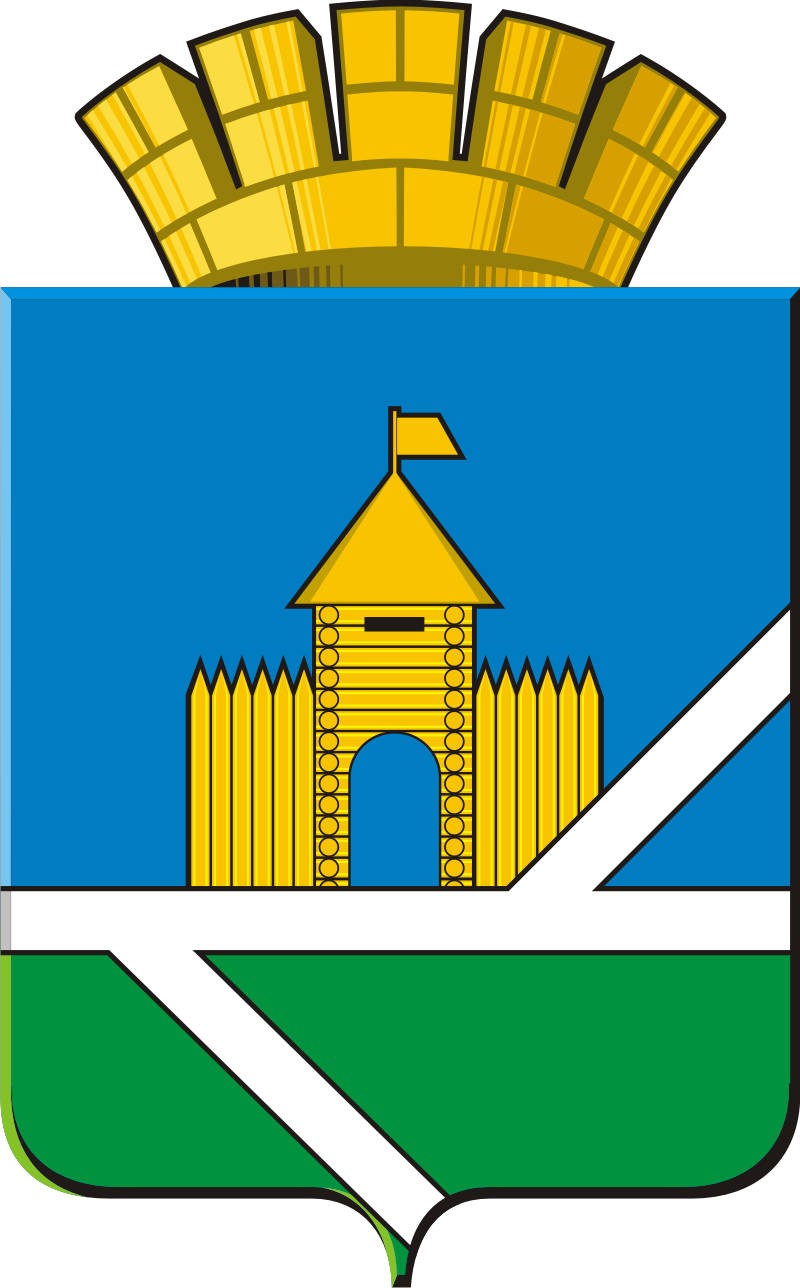 